     ПрограммаПриглашаем Вас на  школу-семинар«Клинические разборы сложных пациентов с артериальной гипертензией»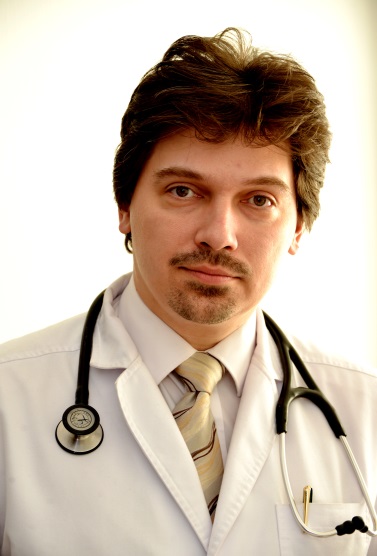 Лектор: Напалков Дмитрий Александровичдоктор медицинских наук, профессор кафедры факультетской терапии № 1 лечебного факультета ГБОУ ВПО Первый МГМУ имени И.М.Сеченова(ФИО лектора, научная степень, должность, место работы)Тема №1: Практические аспекты доказательной кардиологии - 30 мин.
Тема №2: Антигипертензивная терапия: не просто снижение АД, а снижение сердечно-сосудистого риска – 1ч 20 мин.
Тема №3: Антиагрегантная терапия во вторичной профилактике сердечно-сосудистых заболеваний – 40 мин.Дата:  17 октября 2017  г.(число, месяц)Сбор участников 12 ч.50	мин. Начало 13 ч.00 мин.Место проведения мероприятия: г.Курск, конференц-зал «Асеевский», Бизнес-центра «Мега-гринн», ул.Карла Марска, 68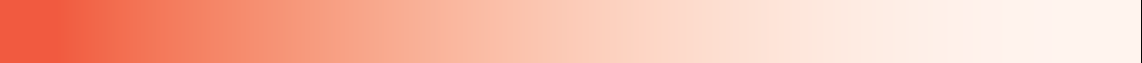 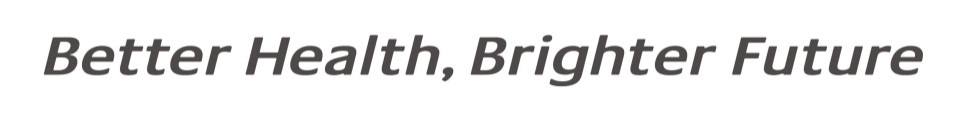 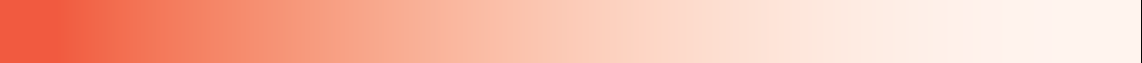 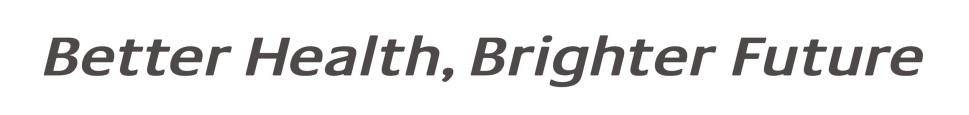 